Ozvučení prostoru pro diváky dostatečně výkonnými hlavními reproduktory pro pravou a levou stranu a dvěma reproduktory vzadu za jevištěm (horizonty nebo na stojkách) také pravá a levá strana. Přední reproduktory a zadní reproduktory musí být na mixážním pultu zvukově oddělitelné.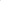 Umístění místa pro zvukaře buď v oddělené zvukové kabině (režii) s dostatečně kvalitním odposlechem nebo místo v hledišti divadla vzadu za diváky nebo vzadu po straně za diváky.Kontakt na zvukaře:vedoucí zvukař: Martin Donát tel. xxxxxxxxx xxxxxxxxxxxxxxx zájezdový zvukař: Jiří Vrťátko tel. xxxxxxxxxV Praze dne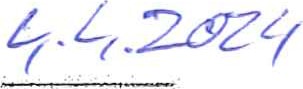 Karel Heřmánek ml., jednatelDIVADLO BEZ ZÁBRADLÍpořadatelAKORD & POKLAD s r o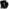 Příloha č.lTechnické požadavky představení Láska z mládí JEVIŠTĚ:Jeviště		- šířka 8 m, hloubka 6 m, výška 4 m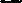  - možnost vrtat do podlahy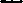 Vykrytí		Černý horizont (půlený)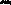 		Černé boční vykrytí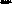 nástupy z obou stran2 rekvizitní stoly ze strancigarety na jevišti2 jevištní technici k dispozici 4 hod. Před představením a 1,5 h po něm na pomoc při vykládání a nakládání kulisJevištní mistr: Michal Kročil, xxxxxxxxxSVĚTLA:Místní osvětlovač k dispozici 3 hodiny před představením Vybavení:6x reflektor strop, nebo most jeviště (FHR I kW apod.)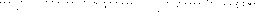 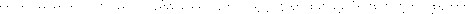 3x reflektor levý portál (FHR 1 kW apod.)3x reflektor pravý portál (FHR 1kW apod.) 12x reflektor z hlediště (FHR ) kW, 2kW apod.)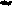 Reflektory možno částečně nahradit inteligentními světly, jsou-li k dispozici a místnítechnik je umí programovat.Na jevišti 1x zásuvka 230V přímá a 1x zásuvka 230V regulovanáKabina osvětlovače:Kvalitní světelný mixážní pult, minimálně s 10 programovatelnými submastery, perfektní výhled na jeviště, odposlech, komunikace s jevištěm, možnost ovládání osvětlení hlediště.Hlavní osvětlovač DBL: Jiří Hátle (tel, xxxxxxxxx, e-mail xxxxxxxxxxxxxxxxZVUK:Potřebujeme od pořadatele zajistit 2x přehrávač MD (minidisk) nebo SD karet (pokud to nelze, tak si naše divadlo doveze vlastní, aleje třeba o tom včas naše divadlo informovat).Zvukový mixážní pult s možností připojení dvou přehrávačů zvuku s možností volby zvuku z každého přehrávače do předních hlavních nebo do zadních reproduktorů,